	Siemkowice, dnia 4 listopada 2022 r.
IRŚ.6131.1.1.2022ZAPYTANIE OFERTOWEGmina Siemkowice zaprasza do złożenia oferty cenowej na „ SPRZEDAŻ DREWNA OPAŁOWEGO POZYSKANEGO W RAMACH WYCINKI DRZEW Z NIERUCHOMOŚCI STANOWIACEJ WŁASNOŚĆ GMINY SIEMKOWICE”.Przedmiot i zakres zapytania ofertowego :Przedmiotem sprzedaży jest drzewo opałowe.- drewno opałowe ok 15 m3- po dokonaniu zakupu nabywca jest zobowiązany do samodzielnego załadowania i wywozu 
z miejsca składowania, w czasie godzin otwarcia Urzędu.Cena wywoławcza drewna opałowego:- 150,00 zł brutto/ 1 m 3 (słownie : sto pięćdziesiąt złotych 00/100 brutto/ 1 m 3) w tym podatek VAT w wysokości 8 %.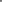 Kryterium oceny złożonych ofert: Najwyższa cena ofertowaCena oferty powinna uwzględniać wszystkie zobowiązania, musi być podana w walucie polskiej, tj. PLN cyfrowo i słownie, wraz z należytym podatkiem VAT – jeżeli występuje. Cena podana w ofercie powinna obejmować wszystkie koszty i składniki związane z wykonaniem zamówienia. Za najkorzystniejszą zostanie uznana oferta najkorzystniejsza cenowo – najwyższa od cny wywoławczejOkres naboru ofert : od dnia 04 listopada 2022 r. do dnia 14 listopada 2022 r. 14:00Zamawiający nie dopuszcza składania ofert częściowych. W przypadku otrzymania przez Zamawiającego ofert o tej samej wartości, Zamawiający wezwie Wykonawców do złożenia ofert dodatkowych, spośród których zostanie wybrana oferta najkorzystniejsza.Miejsce i sposób składania ofert:Oferty można przesyłać lub złożyć osobiście na formularzu stanowiącym załącznik nr 1 do niniejszego zapytania (liczy się data wpływu do Urzędu) na adres Urząd Gminy w Siemkowicach, 98-354 Siemkowice, ul. Plac Wolności 1 .Ofertę wraz z wymaganymi załącznikami należy włożyć do koperty i opisać „Sprzedaż drewna opałowego”. Otwarcie ofert odbędzie się w dniu 14 listopada 2022 roku o godz. 14:30.  Wymagane dokumenty :Oferty cenowe na zakup drewna prosimy składać w formie pisemnej - wg. załączonego wzoru.Do oferty należy dołączyć :zaakceptowany projekt umowy;oświadczenie (wzór w załącznikach)Termin odbioru pozyskanego drewna do dnia 30 listopada 2022 r.Kontakt ze Sprzedającym: szczegółowych informacji udzielają pracownicy Referatu Inwestycji Rolnictwa i Ochrony Środowiska w Urzędzie Gminy w Siemkowicach pod numerem telefonu 43/8417269. Dodatkowe informacje:Wywóz drewna może nastąpić po podpisaniu protokołu zdawczo - odbiorczego przez upoważnionego pracownika Referatu Inwestycji Rolnictwa i Ochrony Środowiska w Urzędzie Gminy w Siemkowicach.  Zamawiający zastrzega sobie prawo nie wybrania żadnej oferty bez podania przyczyny.O wyborze oferty/ofert najkorzystniejszej/ych Zamawiający zawiadomi Oferentów za strony internetowej.Załączniki :Fotografia drzew.Oświadczenie;Formularz ofertowy.Projekt umowy.